Jakarta, 		Mengetahui,   Mahasiswa,  				                    TU Pascasarjana  									*Penting 3		Jakarta,Mengetahui,   Mahasiswa,  				               TU Pascasarjana  									*Penting 3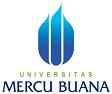 FORM BUKTI PENYERAHAN HARD COVER/CD TESISPROGRAM STUDI MAGISTER MANAJEMENFAKULTAS PASCASARJANAUNIVERSITAS MERCU BUANAQPENYERAHAN KEPADAJUMLAH HARD COVER TESIS / EKSLEMPAR CDTANGGALTANDA TANGANPENERIMA & STEMPELTU Prodi Magister Manajemen1 eks CD Tesis & Jurnal (Word) (lembar pengesahan sudah di scan)TU Prodi Magister Manajemen2. Sumbangan BukuTU Prodi Magister Manajemen3. Tracer Alumni TU Prodi Magister Manajemen4. Tracer UserPerpustakaan 1 Hardcover (asli) & 1 eks CD (Pdf)  Pembimbing  I (Utama)Hardcover/1 eks CD (Word) Pembimbing II (Kedua)(jika ada pembimbing kedua)Hardcover/1 eks CD (Word) FORM BUKTI PENYERAHAN HARD COVER/CD TESIS	PROGRAM STUDI MAGISTER MANAJEMEN	FAKULTAS PASCASARJANAUNIVERSITAS MERCU BUANAQPENYERAHAN KEPADAJUMLAH HARD COVER TESIS/EKSLEMPAR CDTANGGALTANDA TANGANPENERIMA DAN STEMPELTU Prodi Magister Manajemen1 eks CD Tesis & Jurnal (Word) (lembar pengesahan sudah di scan)TU Prodi Magister Manajemen2. Sumbangan BukuTU Prodi Magister Manajemen3. Tracer AlumniTU Prodi Magister Manajemen4. Tracer UserPerpustakaan 1 Hardcover (asli) & 1 eks CD (Pdf)  Pembimbing  I (Utama)Hardcover/1 eks CD (Word) Pembimbing II (Kedua)(jika ada pembimbing kedua)Hardcover/1 eks CD (Word) 